ATIVIDADE 03NOME:___________________________________________________EXPERIMENTAÇÃO INVESTIGATIVA DO DISCO DE NEWTON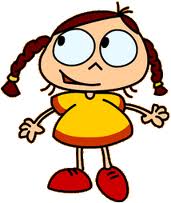 1 Hora de contar o que fizemos! Faça um desenho que represente a atividade do disco de Newton e depois conte COMO realizamos essa experimentação investigativa.____________________________________________________________________________________________________________________________________________________________________________________________________________________________________________________________________________________________________________________________________________________________________________________________________________________________________________________________________________________________________________________________________2- Agora que contamos como realizamos a demonstração investigativa do disco de Newton, explique através de um texto POR QUE enxergamos o disco branco quando ele gira na hélice do ventilador.________________________________________________________________________________________________________________________________________________________________________________________________________________________________________________________________________________________________________________________________________________________________________________________________________________________________________________________________________________________________________________________________________________________________________________________________________________________________________________________________________________________________________________________________________________________________________________________________________________________________________________________________________________________________________________________________________________________________________________________________________________ENDEREÇO DA IMAGEM 01http://2.bp.blogspot.com/-o-vnQy9eqRE/Thw1vyuzzSI/AAAAAAAAClg/kYFUcacyfj0/s400/kika.jpg